Manchester Road Primary Academy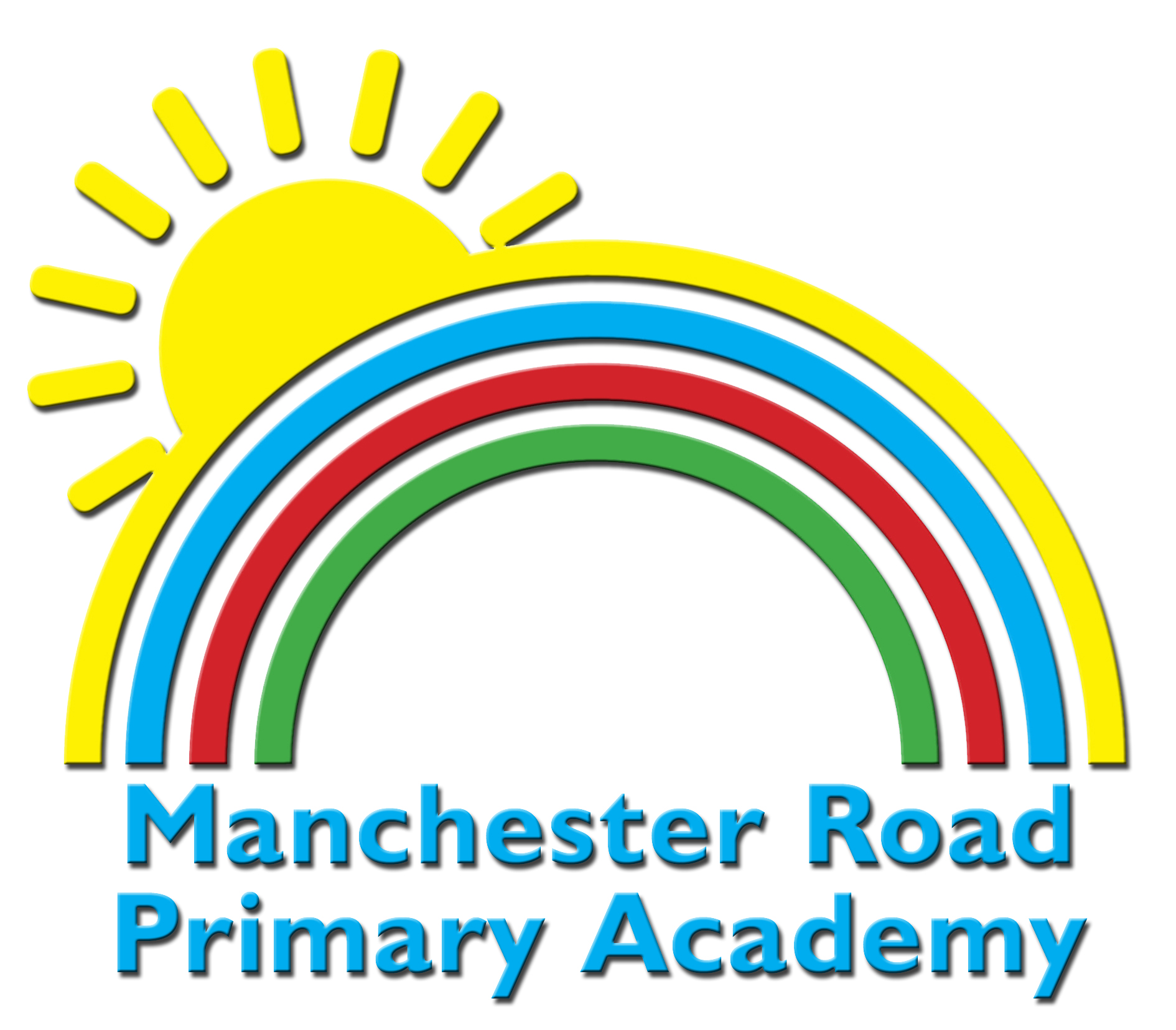  Person Specification for KS1 Teaching AssistantDesirable Qualifications • NVQ Level 1 • NVQ Level 2 • NVQ Level 3 • NNNEB, Cache • Training relevant to KS1/EY • Further qualifications and/or studies relevant to the primary age range. • First Aid Training • Child Protection Training Experience • experience in Key Stage 1/Early Years• Experience of intervention strategiesSpecialist Knowledge • Knowledge and Understanding of a broad and balanced curriculum.• A secure understanding of the processes by which children learn. • Ability to differentiate the curriculum to meet the needs of all learners including those with Special Educational Needs.• C-Competent in the use of ICT across the curriculum especially in the relation to the use of Whiteboard Technology. • Understanding and use of assessment to inform future learning and teaching. • The promotion of good behaviour through a knowledge of positive behaviour strategies and positive reinforcement. An understanding of safer working practices and the safeguarding of children.• Effective use of ICT to support planning and assessment. • Familiarity with the SEN Code of Practice. • An understanding of the personalised learning approach • To be able to plan a series of lessons to progress learning. • Has an understanding of how to support children who have special educational needs. Experience of covering lessons.Personal Qualities -Enjoys working with children of all abilities and backgrounds. -A commitment to ensuring all children reach their potential. • A caring ethos. • A commitment to working co-operatively in a team situation. • An enthusiastic, caring and flexible teacher. • A commitment to quality learning. • A commitment to the role of parents as co-educators. • A creative thinker. • Self motivation and initiative. • An ability to embrace change with enthusiasm and a positive outlook. commitment to high standards • A sense of humour. • - -An  ability to inspire and motivate children. • To be able to think strategically. 